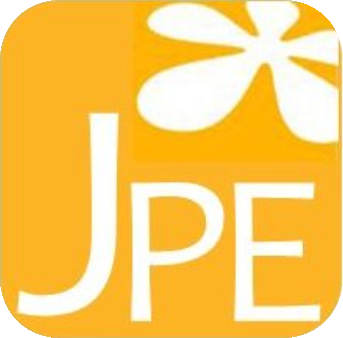 DOI: 10.26786/1920-7603(2024)781Appendix I. Timing of field operations in 2020, and 2021 in Beltsville, MD. Appendix II. Timing of sampling activities in 2020, and 2021 in Beltsville, MD. Appendix III. Taxon totals of floral visitors in red clover in 2020 and 2021 in Beltsville, MD.Appendix IV. Taxon totals of floral visitors in sweet corn during pollen shed in 2020 and 2021 in Beltsville, MD.Appendix V. Species totals of bee bowl trap captures in red clover in 2020 in Beltsville, MD.Appendix VI. Species totals of bee bowl trap captures in red clover in 2021 in Beltsville, MD.Appendix VII. Species totals of bee bowl trap captures located adjacent to sweet corn plants during the pollen shed period in 2020 in Beltsville, MD.Appendix VIII. Species totals of bee bowl trap captures located adjacent to sweet corn plants during the pollen shed period in 2021 in Beltsville, MD.Field OperationYear 1Year 2Planted cover crops5 Sept 201916 Sept 2020Terminated annual cover crops25 May 202028 May 2021Planted + fertilized sweet corn25 May 20201 June 2021Side dress sweet corn with fertilizer 24 June 20201 July 2021Sampling OperationYear 1Year 2Visitation Observations – Red Clover22 June 20206 July 202129 June 202015 July 2021July 7 202022 July 202116 July 202028 July 202122 July 20203 August 2021Visitation Observations – Sweet Corn16 July 202028 July 202122 July 20203 August 2021Pan Trap Sampling – Red Clover24 June 202030 June 20219 July 202014 July 202129 July 20201 August 2021Pan Trap Sampling – Sweet Corn17 July 202025 July 202123 July 202029 July 2021Observation GroupObservation YearObservation YearOrderObservation Group20202021LepidopteraBrushfoot14086Gossamer1325Monarch215Skipper262391Swallowtail17White/Sulfur114134HymenopteraCarpenter bee838Bumblebee673330Honeybee163148Large dark bee1214Long horned bee41Metallic bee45Small dark bee00Observation GroupObservation YearObservation YearOrderObservation Group20202021HymenopteraCarpenter bee00Bumblebee01Honeybee2791210Large dark bee1653Long horned bee00Metallic bee13134Small dark bee00GenusSpeciesTreatmentTreatmentTreatmentTreatmentGenusSpeciesCTNTLMFRLMRyeAndrenaimitatrix/morrison0001Agapostemonsplendens1103Agapostemontexanus0211Agapostemonvirescens4545Apismellifera1313Augochlorapura3203Augochlorellaaurata0010Eucerabamata2613199Halictusligatus/poeyi0055Halictusparallelus1714Lasioglossumbruneri1112Lasioglossumcallidum0001Lasioglossumcoreopsis0101Lasioglossumcressonii0100Lasioglossumhitchensi1001Lasioglossumleucocomus0203Lasioglossumleucocomus/pilosum0012Lasioglossumoblongum0100Lasioglossumpilosum7055Lasioglossumnelumbonis1000Lasioglossumtrigeminum1021Melissodesbimaculatus8102345Melitomataurea0001GenusSpeciesTreatmentTreatmentTreatmentTreatmentGenusSpeciesCTNTLMFRLMRyeAgapostemonsplendens1131Agapostemontexanus1264Agapostemonvirescens2214Apismellifera9636Augochlorapura3232Augochlorellaaurata1211Eucerabamata2000Halictusligatus/poeyi3331Halictusparallelus2062Lasioglossumbruneri8111Lasioglossumcallidum0210Lasioglossumcoreopsis0100Lasioglossumhitchensi0100Lasioglossumleucocomus3201Lasioglossumleucocomus/pilosum0011Lasioglossumnelumbonis1001Lasioglossumoblongum0100Lasioglossumpilosum6794Lasioglossumtrigeminum2112Melissodesbimaculatus29192918GenusSpeciesTreatmentTreatmentTreatmentTreatmentGenusSpeciesCTNTLMFRLMRyeAgapostemonsplendens0101Agapostemontexanus3190Agapostemonvirescens9178Andrenadenticulata0001Apismellifera1010Augochlorapura1352Augochlorellaaurata2100Halictusligatus/poeyi2120Halictusparallelus0120Hylaeusmodestus2000Lasioglossumbruneri0032Lasioglossumcallidum2120Lasioglossumconfusus0100Lasioglossumcontinuus1000Lasioglossumcoreopsis0210Lasioglossumhitchensi1000Lasioglossumleucocomus3262Lasioglossumleucocomus/pilosum0010Lasioglossumpilosum5111515Lasioglossumputeulanum0100Lasioglossumtrigeminum0210Melissodesbimaculatus37282323GenusSpeciesTreatmentTreatmentTreatmentTreatmentGenusSpeciesCTNTLMFRLMRyeAgapostemonsplendens4751Agapostemontexanus2323Agapostemonvirescens171296Apismellifera7566Augochlorapura1001Augochlorellaaurata1001Eucerabamata1010Halictusligatus/poeyi2010Halictusparallelus1201Hylaeusmodestus2000Lasioglossumbruneri2010Lasioglossumconfusus1000Lasioglossumhitchensi1000Lasioglossumleucocomus0011Lasioglossumleucocomus/pilosum0000Lasioglossumpilosum10680Lasioglossumputeulanum1000Lasioglossumtrigeminum0110Melissodesbimaculatus56343518